                                                     Проект 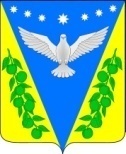 АДМИНИСТРАЦИЯ УСПЕНСКОГО СЕЛЬСКОГО ПОСЕЛЕНИЯ УСПЕНСКОГО РАЙОНАПОСТАНОВЛЕНИЕот _______________  года  				                                     № ___с. Успенское
О формировании и утверждении порядка ведения реестра семейных (родовых) захороненийНа основании статьи 21 Федерального закона от 12 января 1996 № 8-ФЗ "О погребении и похоронном деле", пункта 22 ч.1 статьи 14 Федерального закона от 6 октября 2003 № 131-ФЗ "Об общих принципах органов местного самоуправления в Российской Федерации", статьи 22 Закона Краснодарского края от 4 февраля 2004 № 666-КЗ "О погребении и похоронном деле в Краснодарском крае", с целью установления единого порядка регистрации семейных (родовых) захоронений на общественных кладбищах Успенского сельского поселения Успенского района, руководствуясь Уставом Успенского сельского поселения Успенского района, п о с т а н о в л я ю:1. Утвердить прилагаемый Порядок ведения реестра семейных (родовых) захоронений на общественных кладбищах Успенского сельского поселения Успенского района.2. Администрации Успенского сельского поселения Успенского района с момента принятия настоящего постановления сформировать и вести реестр семейных (родовых) захоронений на общественных кладбищах Успенского сельского поселения, в соответствии с утвержденным настоящим постановлением Порядком.    3. Обнародовать настоящее постановление в соответствии с уставом Успенского сельского поселения Успенского района и разместить на официальном сайте Успенского сельского поселения Успенского района.    4. Контроль за выполнением настоящего постановления оставляю за собой.            5. Постановление вступает в силу со дня его официального обнародования.Глава Успенского сельского поселения  Успенского района                                                      Н.Н. БуркотПроект подготовлен и внесен:Главный специалист,архитектор  администрации                                                         Успенского сельского поселения                                                  А.Н. ЧернышоваПроект согласован: Ведущий специалист – юрист МКУ «УПЦБ»                                                                     С.С. КорохГлавный специалист,управляющий делами администрации                                                         Успенского сельского поселения                                                  Е.Н. ПироговаПОРЯДОК
ведения реестра семейных (родовых) захоронений на общественных
кладбищах Успенского сельского поселения Успенского района1. ОБЩИЕ ПОЛОЖЕНИЯ1.1. Порядок ведения реестра семейных захоронений на общественных кладбищах Успенского сельского поселения Успенского района (далее - Порядок) разработан на основании Федерального закона от 12 января 1996 № 8-ФЗ "О погребении и похоронном деле", Федерального закона от 06 октября 2003 года № 131-ФЗ "Об общих принципах органов местного самоуправления в Российской Федерации", Закона Краснодарского края от 04 февраля 2004 года № 666-КЗ "О погребении и похоронном деле в Краснодарском крае" и регулирует отношения, связанные с учетом земельных участков, выделенных под семейные (родовые) захоронения.1.2. Порядок устанавливает:- формы листов реестра семейных захоронений на общественных кладбищах Успенского сельского поселения Успенского района;- правила внесения в листы реестра записей о регистрации семейного (родового) захоронения;- правила внесения в листы реестра изменений.1.3. Реестр представляет собой совокупность записей, выполненных по установленной настоящим Порядком форме и содержащих сведения о резервировании участков земли на общественных кладбищах для создания семейных (родовых) захоронений (далее - записи).1.4. Ведение реестра осуществляется путем внесения записей о резервировании (закреплении) участков земли на общественных кладбищах Успенского сельского поселения для создания семейных (родовых) захоронений по установленной форме (приложение к настоящему Порядку), а также путем внесения в записи реестра соответствующих изменений.2. ВНЕСЕНИЕ В РЕЕСТР СВЕДЕНИЙ О РЕЗЕРВИРОВАНИИЗЕМЕЛЬНОГО УЧАСТКА ДЛЯ СОЗДАНИЯ СЕМЕЙНОГО(РОДОВОГО) ЗАХОРОНЕНИЯ2.1. Основанием для внесения в реестр семейных захоронений на общественных кладбищах Успенского сельского поселения Успенского района являются распоряжение Главы Успенского сельского поселения Успенского района (далее - решение о резервировании) и внесение платежа за резервирование места семейного (родового) захоронения.Размер места семейного (родового) захоронения, предоставляемого бесплатно, составляет 10 кв.м.Стоимость резервирования места семейного (родового) захоронения, превышающая размер бесплатно предоставляемого родственного захоронения, утверждается Советом Успенского сельского поселения Успенского района.Решение о резервировании места для семейного (родового) захоронения под будущее погребение выдается сроком на 10 лет до момента первого погребения. В случае, если в зарезервированное место захоронения в течение указанного срока ни одно погребение произведено не было - резервирование проводится повторно с внесением платежа за резервирование в установленном размере.2.2. Внесение записей в реестр осуществляется не позднее трех дней со дня принятия решения о резервировании и внесения платежа за резервирование места для семейного (родового) захоронения.2.3. В реестре, при регистрации земельного участка, зарезервированного под семейное (родовое) захоронение, указываются: регистрационный номер, наименование кладбища, на территории которого оно зарезервировано, размер и место расположения участка, фамилия, имя и отчество лица, за которым зарегистрировано семейное захоронение, дата внесения в реестр учетной записи, номер удостоверения о семейном (родовом) захоронении, дата выдачи удостоверения.3. ВНЕСЕНИЕ ИЗМЕНЕНИЙ В ЗАПИСИ РЕЕСТРА3.1. В реестр в раздел "Изменения № __" вносятся сведения:- о признании резервирования участка под семейное (родовое) захоронение недействительным;- об изменении лица, ответственного за семейное (родовое) захоронение;- об изменении места расположения участка, отведенного под семейное (родовое) захоронение, в случае, если не было произведено ни одного погребения;- об изменении размера участка, отведенного под семейное (родовое) захоронение;- об исправлении очевидных и технических ошибок в записях реестра;- о других изменениях.4. ХРАНЕНИЕ ЛИСТОВ РЕЕСТРА И ДОСТУПК СОДЕРЖАЩИМСЯ В НИХ СВЕДЕНИЯМ4.1. Листы реестра, содержащие сведения о регистрации земельного участка для создания семейного (родового) захоронения, хранятся в общем отделе администрации Успенского сельского поселения Успенского района в местах, недоступных для посторонних лиц, и в условиях, обеспечивающих предотвращение хищения, утраты, искажения, подделки содержащейся в них информации.Листы реестра хранятся в течение десяти лет, после чего подлежат передаче на архивное хранение в установленном законом порядке.Глава Успенского сельского поселения  Успенского района                                                      Н.Н. БуркотПриложение №1 к Порядку ведения реестра семейных(родовых) захоронений на общественныхкладбищах Успенского сельскогопоселения Успенского района РЕЕСТРСЕМЕЙНЫХ (РОДОВЫХ) ЗАХОРОНЕНИЙ НА ОБЩЕСТВЕННЫХКЛАДБИЩАХ УСПЕНСКОГО СЕЛЬСКОГО ПОСЕЛЕНИЯ УСПЕНСКОГО РАЙОНА Изменения N _______________ к регистрационному номеру ____________________________________________________________________________________________________________________________________________________________________________________________________________________________________________________________________________________________________________________________________________________________________________________________________________________________________________________________________________________________________________________________________________________________Глава Успенского сельского поселения  Успенского района                                                      Н.Н. БуркотПриложение №2к Порядку ведения реестра семейных(родовых) захоронений на общественныхкладбищах Успенского сельскогопоселения Успенского района СВИДЕТЕЛЬСТВОо регистрации семейного (родового) захоронения___________________________ "____"___________20__г.(наименование населенного пункта)Настоящее свидетельство выдано администрацией Успенского сельского поселения Успенского района, уполномоченным исполнительным органом в сфере погребения и похоронного дела на основании Федерального закона Российской Федерации от 12.01.1996 года № 8-ФЗ "О погребении и похоронном деле", Закона Краснодарского края от 4 февраля 2004 года № 666-КЗ "О погребении и похоронном деле в Краснодарском крае"__________________________________________________________________(фамилия имя отчество)__________________________________________________________________,год рождения ________, паспорт гражданина ____________ ,серия _________ номер_________ , выдан _____________________________________________,дата выдачи "_______"_________________20_____г. ,код подразделения __________,адрес регистрации: ____________________________________________________________________________________________________________________о регистрации семейного (родового) захоронения, площадью _______ кв. м., № участка, квартала _____________, номер ряда ________ на территории _______________ сельского поселения Успенского района по адресу: __________________________________________________________________Ф. И.О. умершего (погибшего) _________________________________________,дата смерти "______"_______________ 20_______г..Ф.И.О. ранее погребенного _________________________ дата смерти ______________________ захоронение в могилу №______, № участка квартала ________, № ряда _______.Уполномоченное должностное лицо в сферепогребения и похоронного дела администрацииУспенского сельского поселенияУспенского района ____________________________-(Ф. И.О.)подписьМ.П.Глава Успенского сельского поселения  Успенского района                                                      Н.Н. БуркотПриложение  к постановлению администрацииУспенского сельского поселения Успенского районаот ______________ г.  № ___Регистрационный номерНаименование кладбищаРазмер участкаМесто расположения участкаДата внесения в реестр записиНомер удостоверения о семейном (родовом) захороненииДата выдачи удостоверения о захороненииНомер измененияПодпись лица, внесшего учетную запись